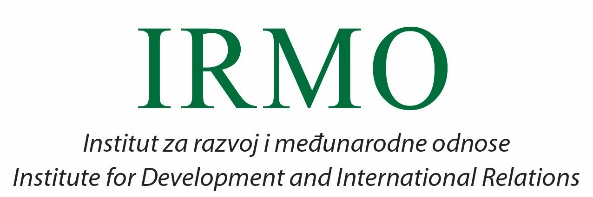 OPIS POSLOVA U KNJIŽNICISustavno se vodi briga o dokumentacijskom i knjižnom fondu instituta te prati napredak u bibliotekarskoj struci i primjenjuje ga se u praksi i to:suradnja s voditeljima znanstvenih projekata i ravnateljem u vezi s planiranjem nabave knjiga i znanstvene literature;nabava, obrada, čuvanje i posuđivanje knjiga, dokumentacijskih materijala, časopisa i novina;sakupljanje, sadržajno obrađivanje i čuvanje posebne vrste dokumenata Instituta i ostalih institucija;obavljanje svih informacijsko referalne usluga;praćenje publicističke djelatnosti s područja znanstveno-istraživačke djelatnosti Instituta radi sistematske nabave literature;izrađivanje kataloge knjiga, časopisa i ostale dokumentacijske građe;pretraživanje bibliografskih baza podataka, izrada prikaza i informacija namijenjenih znanstvenoistraživačkoj djelatnosti Instituta iz suvremene domaće i svjetske literature za potrebe znanstvenih istraživanja u Instituta;obavljanje poslova informiranja suradnika Instituta i povremena izrada specijalne bibliografije;suradnja u pripremi i organiziranju objave znanstvenih radova, građe i drugih izdanja Instituta;briga o uspostavi, razvoju i održavanju digitalnih zbirki i digitalnog institucijskog repozitorija te sudjelovanje u pripremi i implementaciji plana upravljanja podatcima za potrebe znanstvenog rada u Institutu.Sudjelovanje u izdavačkoj djelatnosti instituta te u aktivnostima komunikacije s javnošću i popularizacije znanosti i to:suradnja u redakcijskoj pripremi, distribuciji i promoviranju izdanja Instituta te obavljanje poslova lekture i redakcije  tekstova za potrebe IRMO mrežnih i drugih izdanja;briga o komunikaciji na društvenim mrežama IRMO i suradnja u uređivanju mrežne stranice Instituta.Vođenje brige o dostupnosti IRMO podataka u odgovarajućim nacionalnim ili Europskim bazama podataka i to:briga o unosu radova u CRORIS bazu;komunikacija i suradnja sa Nacionalnom i sveučilišnom  knjižnicom.Sudjelovanje u izradi izvještaja o radu.PLAĆA: Koeficijent za obračun plaće je 2,00Izračun plaće dostupan je na https://www.nsz.hr/kalkulator-place/